LĒMUMSRēzeknē2023.gada 6.aprīlī	Nr. 405 (prot. Nr.7, 1.§)Par Rēzeknes novada pašvaldības 2023.gada 6.aprīļa saistošo noteikumu Nr.1  „Rēzeknes novada pašvaldības nolikums” izdošanuPamatojoties uz Pašvaldību likuma 10.panta pirmās daļas 1.punktu un 49.pantu, ņemot vērā Teritoriālās komitejas, Tautsaimniecības attīstības jautājumu komitejas, Izglītības, kultūras un sporta jautājumu komitejas, Sociālo un veselības aizsardzības jautājumu komitejas un Finanšu komitejas 2023.gada 23.marta priekšlikumus, Rēzeknes novada dome nolemj:Izdot Rēzeknes novada pašvaldības 2023.gada 6.aprīļa saistošos noteikumus Nr.1 „Rēzeknes novada pašvaldības nolikums” (saistošie noteikumi un to paskaidrojuma raksts pievienoti).Uzdot Juridiskās un lietvedības nodaļas vadītājai I.Turkai nodrošināt Rēzeknes novada pašvaldības 2023.gada 6.aprīļa saistošo noteikumu Nr.1 „Rēzeknes novada pašvaldības nolikums” izsludināšanu un nosūtīšanu Vides aizsardzības un reģionālās attīstības ministrijai.Uzdot Attīstības plānošanas nodaļas vadītājam E.Džigunam nodrošināt Rēzeknes novada pašvaldības 2023.gada 6.aprīļa saistošo noteikumu Nr.1 „Rēzeknes novada pašvaldības nolikums” publicēšanu Rēzeknes novada pašvaldības mājaslapā.Domes priekšsēdētāja vietniece						Ērika Teirumnieka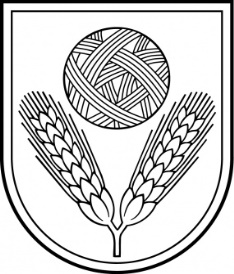 Rēzeknes novada DomeReģ.Nr.90009112679Atbrīvošanas aleja 95A, Rēzekne, LV – 4601,Tel. 646 22238; 646 22231, 646 25935,e–pasts: info@rezeknesnovads.lvInformācija internetā: http://www.rezeknesnovads.lv